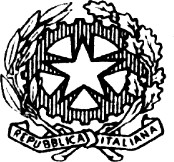 MINISTERO DELLA PUBBLICA ISTRUZIONEISTITUTO   COMPRENSIVO STATALECROSIA MIRTODISCIPLINA:ITALIANO UDA 1 CLASSE IANALISI DELLA SITUAZIONE DI PARTENZALa situazione di partenza degli alunni (vedi allegato n°……) è stata rilevata mediante:informazioni sugli studi precedenti ricevute dalla Scuola Primaria (classe I) o dalla classe di provenienza (classe II e III);svolgimento di prove di ingresso concordate con tutti gli insegnanti del CdC;osservazioni sistematiche;colloqui orali.ISTITUTO COMPRENSIVO CROSIA MIRTODISCIPLINA ITALIANO  DOCENTE :SEZIONE	CLASSE I PERIODO: SETTEMBRE-OTTOBRE-NOVEMBREMINISTERO DELLA PUBBLICA ISTRUZIONEISTITUTO   COMPRENSIVO STATALECROSIA MIRTODISCIPLINA:ITALIANO UDA 2 CLASSE IISTITUTO COMPRENSIVO CROSIA MIRTODISCIPLINA ITALIANO  DOCENTE :SEZIONE	CLASSE I PERIODO: DICEMBRE-GENNAIO-FEBBRAIOMINISTERO DELLA PUBBLICA ISTRUZIONEISTITUTO   COMPRENSIVO STATALECROSIA MIRTODISCIPLINA:ITALIANO UDA 3 CLASSE IISTITUTO COMPRENSIVO CROSIA MIRTODISCIPLINA ITALIANO  DOCENTE :SEZIONE	CLASSE I PERIODO: MARZO-APRILE-MGGIOMINISTERO DELLA PUBBLICA ISTRUZIONEISTITUTO   COMPRENSIVO STATALECROSIA MIRTODISCIPLINA:ITALIANO-EPICA UDA CLASSE IISTITUTO COMPRENSIVO CROSIA MIRTODISCIPLINA ITALIANO  DOCENTE :SEZIONE	CLASSE I PERIODO: SETTEMBRE-MAGGIOMETODIProdottoSTRUMENTILibri di testo	Palestra	Uscite sul territorioSTRATEGIETesti didattici di supportoBiblioteca	Visite guidateDispense, schemi, mappe predispostedall’insegnanteSpazi laboratorialiManifestazioni e ConcorsiLA VALUTAZIONELa valutazione delle competenzeLa valutazione è un elemento pedagogico fondamentale delle programmazioni didattiche, senza cui non si potrebbero seguire i progressi dell’alunno rispetto agli obiettivi ed ai fini da raggiungere durante la sua permanenza a scuola. Tra questi vi sono: l’acquisizione e la trasmissione dei contenuti disciplinari (il sapere), la capacità di trasformare in azione i contenuti acquisiti (il saper f are) e la capacità di interagire e di tradurre le conoscenze e le abilità in comportamenti appropriati usando l’intelligenza cognitiva, emotiva, socio affettiva e sviluppando un forte senso critico (saper essere).La Scuola valuta anche le competenze cosiddette trasversali che attengono, oltre che agli obiettivi cognitivi, anche agli obiettivi comportamentali riferiti cioè al comportamento sociale, o area socio – affettiva e relazionale, e al comportamento di lavoro.La valutazione è uno degli elementi fondamentali della programmazione didattico – educativa e può essere definita come il confronto tra gli obiettivi prefissi (ciò che si vuole ottenere dall’alunno) ed i risultati conseguiti (ciò che si è ottenuto dallo stesso alunno).La verifica degli apprendimentiLa verifica è una rilevazione i l più possibile oggettiva e quantitativamente misurabile. Si effettua in modo costante, regolare e programmato su tutte le componenti e le attività del processo formativo. La verifica didattica permetterà: il continuo adeguamento dei processi di insegnamento – apprendimento alle richieste degli allievi, alle reali possibilità, alle loro diversità; la promozione di stili di apprendimento diversi; il potenziamento delle capacità sviluppando le diversità e riducendo la dispersione; l’accertamento del pieno sviluppo dei poliedrici aspetti della personalità; laregistrazione dei progressi nell’apprendimento e nel comportamento; la misurazione del grado di conoscenze, competenze e capacità raggiunte.La tipologia degli strumenti di verificaColloqui / interrogazioni, opportunamente integrati da osservazioni sistematiche significative;Questionari;Prove scritte soggettive (prove descrittive); Prove scritte oggettive o strutturate (test di profitto);Prove scritte semi-strutturate;Esercitazioni grafiche e pratiche.La verifica su tutte le componenti del processo formativo misura la coesione, la collaborazione, la disponibilità, l’incisività, la tempestività e l’apertura ai bisogni.Una prova di verifica deve essere:precisa, cioè costruita con l’intento di accertare il raggiungimento diobiettivi ben definiti;valida, cioè costruita in modo da osservare le abilità da accertare attendibile, cioè riproducibile.Quando si verificaLa verifica si articola in tre momenti:iniziale o diagnostico (rilevazione della situazione di partenza);continuo o formativo (verifiche disciplinari i n itinere per l’accertamento d elle conoscenze ed abilità r aggiunte dall’allievo al termine di ciascuna Unità Didattica;finale o sommativo o conclusivo (compito unitario in situazione per l’accertamento delle competenze acquisite al termine di ciascuna U.A.; alla fine di ogni quadrimestre; alla fine di ciascun Periodo Didattico).La valutazione per l’apprendimento dovrà avere le seguenti modalità operative:condivisione dei criteridocumentazione dei processi e dei risultativerifiche personalizzateautovalutazione e valutazione tra parifeedback sui risultaticonfronto sulle esperienze di apprendimentomolte prove differenziatecoinvolgimento dei genitoriPer gli alunni c on D.S.A. ( Disturbi Specifici dell’Apprendimento), si deve valutare in base a quanto stabilito nel Piano Educativo Individualizzato, condiviso dagli insegnanti e familiari dello studente.Per gli alunni con disabilità certificata, la valutazione è riferita al comportamento, discipline e attività svolte, sulla base del Piano Educativo Individualizzato.L’ unità di apprendimento progettata mira a sviluppare competenze chiave attraverso discipline partendo da situazioni problema come:attività a bassa strutturazioneproblemi a carattere esplorativoproblemi finalizzati a far integrare apprendimenti già consolidatiattività comunicativecompiti complessi da svolgere in un contesto datoproduzioni a temauscite sul territorio con attività osservativeattività laboratorialiproduzioni artisticheprogetti di classec) a gestire e risolvere qualsiasi tipo di conflittoIl docente nel progettare l’ambiente di apprendimento seguirà le seguenti linee guida:predisporre esperienze che facilitino il processo di costruzione della conoscenzapromuovere esperienze di comprensione attraverso molteplici prospettiveinserire l’apprendimento in contesti realistici e rilevantiincoraggiare la padronanza e la libertà dei processi di apprendimentoinserire l’apprendimento in un’esperienza socialeincoraggiare l’uso di molteplici modalità di rappresentazionepromuovere l’autoconsapevolezza del processo di apprendimentoLe metodologie applicate saranno:approccio induttivoapprendistato cognitivogioco di ruoloapprendimento cooperativoapprocci meta cognitivistudi di casosoluzione di problemi realiapprocci dialogiciapprocci narrativibrain-stormingapprendimento-servizio	FIRMASITUAZIONE DI PARTENZASITUAZIONE DI PARTENZASITUAZIONE DI PARTENZALIVELLO DELLA CLASSETIPOLOGIA DI ATTEGGIAMENTOOSSERVAZIONIMedio –alto        □Medio                  □Medio –basso     □Basso                   □VivaceTranquillaCollaborativa   Passiva   Problematica   ………………………………………………………………………………………………………………………FASCE DI LIVELLO COGNITIVO Intervento (P-A-C-R-Sost.)Fascia A (alta 9-10): alunni che dalle prove di ingresso, osservazioni sistematiche, ecc. risultano avere una preparazione di base più che adeguata, capacità di comprensione, dimostrano autonomia, impegno e interesse e quindi raggiungono competenze mature)di Potenziamento/AmpliamentoFascia B (media 8): alunni che dalle prove di ingresso, osservazioni sistematiche, ecc. risultano avere una adeguata preparazione di base e impegno costante quindi raggiungono competenze adeguate.di Consolidamento/PotenziamentoFascia C (medio-bassa 6-7): alunni che dalle prove di ingresso, osservazioni sistematiche, ecc. risultano avere hanno una preparazione di base accettabile   ma impegno ed interesse non sempre costanti per cui risultano raggiungere competenze più che sufficienti di ConsolidamentoFascia D (bassa 4-5): alunni che dalle prove di ingresso, osservazioni sistematiche, ecc. risultano avere hanno una preparazione di base di base lacunosa, capacità scarse, impegno non costante e/o interesse superficiale per cui risultano raggiungere competenze non adeguate e modeste.di Recupero/SostegnoCASI PARTICOLARI: alunni conoscenze ed abilità carenti; metodo di lavoro da acquisiredi Recupero / SostegnoCASI PARTICOLARIDSAN. DISTURBI COMPORTAMENTON.DIVERSAMENTE ABILIN.Macrocompetenza (dal profilo dello studente)Ha una padronanza della lingua italiana tale da consentirgli di comprendere enunciati e testi di una certa complessità, di esprimere le proprie idee, di adottare un registro linguistico appropriato alle diverse situazioni.Possiede un patrimonio organico di conoscenze e nozioni di base ed è allo stesso tempo capace di ricercare e di procurarsi velocemente nuove informazioni ed impegnarsi in nuovi apprendimenti anche in modo autonomo.(imparare ad imparare).Dimostra originalità e spirito di iniziativa. Si assume le proprie responsabilità, chiede aiuto quando si trova in difficoltà e sa fornire aiuto a chi lo chiede. È disposto ad analizzare se stesso e a misurarsi con le novità e gli imprevisti(Spirito di iniziativa ed imprenditorialità)Ha consapevolezza delle proprie potenzialità e dei propri limiti. Orienta le proprie scelte in modo consapevole. Si impegna per portare a compimento il lavoro iniziato da solo o insieme ad altri. (Sociali e civiche).Rispetta le regole condivise, collabora con gli altri per la costruzione del bene comune esprimendo le proprie personali opinioni e sensibilità.Traguardo/i di competenza disciplinare (dalle Indicazioni nazionali)Partecipa in modo efficace a scambi comunicativi con interlocutori diversi rispettando le regole della conversazione e adeguando il registro alla situazione.Interagisce in modo corretto con adulti e compagni modulando efficacemente la comunicazione a situazioni di gioco, lavoro cooperativo, comunicazione con adulti.Ascolta, comprende e ricava informazioni utili da testi “diretti” e “trasmessi”.Esprime oralmente in pubblico argomenti studiati, anche avvalendosi di ausili e supporti come cartelloni, schemi, mappe.Ricava informazioni personali e di studio da fonti diverse: testi, manuali, ricerche in Internet, supporti multimediali, ecc.); ne ricava delle semplici sintesi che sa riferire anche con l’ausilio di mappe e schemi.Legge testi letterari di vario tipo e tipologia che sa rielaborare e sintetizzare. Scrive testi di diversa tipologia corretti e pertinenti al tema e allo scopo.Produce semplici prodotti multimediali con l’ausilio dell’insegnante e la collaborazione dei compagni. Comprende e utilizza un lessico ricco, relativa ai termini d’alto uso e di alta disponibilità; utilizza termini specialistici appresi nei campi di studio.Usa in modo pertinente vocaboli provenienti da lingue differenti riferiti alla quotidianità o ad ambiti di tipo specialistico e ne sa riferire il significato, anche facendo leva sul contesto.Utilizza con sufficiente correttezza e proprietà la morfologia e la sintassi in comunicazioni orali e scritte di diversa tipologia, anche articolando frasi complesse.Sa intervenire sui propri scritti operando revisioni .TITOLO UDAACCOGLIENZA, FAVOLA E FIABA LA POESIA(FONETICA-ORTOGRAFIA-ARTICOLO-NOME)TITOLO UDAACCOGLIENZA, FAVOLA E FIABA LA POESIA(FONETICA-ORTOGRAFIA-ARTICOLO-NOME)TITOLO UDAACCOGLIENZA, FAVOLA E FIABA LA POESIA(FONETICA-ORTOGRAFIA-ARTICOLO-NOME)TITOLO UDAACCOGLIENZA, FAVOLA E FIABA LA POESIA(FONETICA-ORTOGRAFIA-ARTICOLO-NOME)NUCLEI TEMATICICONOSCENZECONOSCENZEABILITÀASCOLTO/PARLATOLessico fondamentale per la gestione diLessico fondamentale per la gestione diAscoltare testi di diverso tipo, riconoscere la fonte, lo scopo, l’argomento e le informazioni principali.semplici comunicazioni orali.semplici comunicazioni orali.Intervenire in una conversazione rispettando argomenti, tempi e turni.Contesto,	scopo,	destinatario	dellaContesto,	scopo,	destinatario	dellaPrendere appunti e usare tecniche di comprensione.comunicazionecomunicazioneSelezionare informazioni e ordinarle in modo logico.Codici della comunicazione oraleCodici della comunicazione oraleRaccontare i contenuti studiati in modo chiaro.Organizzazione del discorso descrittivo,Organizzazione del discorso descrittivo,Esporre e motivare le proprie ragioni.narrativo.narrativo.LETTURAStrategie di controllo del processo di lettura ad alta voceStrategie di lettura silenziosa Le sequenzeStrategie di controllo del processo di lettura ad alta voceStrategie di lettura silenziosa Le sequenzeLeggere ad alta voce in modo corretto e chiaro. Leggere in modo silenzioso testi di varia natura. Ricavare informazioni esplicite ed implicite.SCRITTURAServirsi di strumenti per la raccolta e l’organizzazione delle idee(mappe,scalette). Scrivere testi di diverso tipo sulla base di modelli sperimentati.Sintetizza semplici testi letti ed ascoltati.Servirsi di strumenti per la raccolta e l’organizzazione delle idee(mappe,scalette). Scrivere testi di diverso tipo sulla base di modelli sperimentati.Sintetizza semplici testi letti ed ascoltati.Caratteristiche testuali fondamentali:sintesi guidate, riassunto,testo narrativo, testo regolativo. Riscrittura e manipolazione di un testo.RIFLESSIONEComprendere ed usare i termini specialistici. Realizza scelte lessicali in base agli interlocutori. Utilizzare dizionari di vario tipo.Conosce le principali relazioni fra significati delle parole(sinonimia,inclusione). Riconoscere l’organizzazione della frase semplice.Conosce e usa connettivi e segni di interpunzione.LINGUISTICARipasso ortograficoStruttura della frase sempliceRipasso ortograficoStruttura della frase sempliceComprendere ed usare i termini specialistici. Realizza scelte lessicali in base agli interlocutori. Utilizzare dizionari di vario tipo.Conosce le principali relazioni fra significati delle parole(sinonimia,inclusione). Riconoscere l’organizzazione della frase semplice.Conosce e usa connettivi e segni di interpunzione.Lessico ed etimologiaLessico ed etimologiaComprendere ed usare i termini specialistici. Realizza scelte lessicali in base agli interlocutori. Utilizzare dizionari di vario tipo.Conosce le principali relazioni fra significati delle parole(sinonimia,inclusione). Riconoscere l’organizzazione della frase semplice.Conosce e usa connettivi e segni di interpunzione.Uso del dizionarioUso del dizionarioComprendere ed usare i termini specialistici. Realizza scelte lessicali in base agli interlocutori. Utilizzare dizionari di vario tipo.Conosce le principali relazioni fra significati delle parole(sinonimia,inclusione). Riconoscere l’organizzazione della frase semplice.Conosce e usa connettivi e segni di interpunzione.Basi della metricaBasi della metricaComprendere ed usare i termini specialistici. Realizza scelte lessicali in base agli interlocutori. Utilizzare dizionari di vario tipo.Conosce le principali relazioni fra significati delle parole(sinonimia,inclusione). Riconoscere l’organizzazione della frase semplice.Conosce e usa connettivi e segni di interpunzione.La punteggiaturaLa punteggiaturaComprendere ed usare i termini specialistici. Realizza scelte lessicali in base agli interlocutori. Utilizzare dizionari di vario tipo.Conosce le principali relazioni fra significati delle parole(sinonimia,inclusione). Riconoscere l’organizzazione della frase semplice.Conosce e usa connettivi e segni di interpunzione.Ripasso della morfologia ( verbo, nome,Ripasso della morfologia ( verbo, nome,Comprendere ed usare i termini specialistici. Realizza scelte lessicali in base agli interlocutori. Utilizzare dizionari di vario tipo.Conosce le principali relazioni fra significati delle parole(sinonimia,inclusione). Riconoscere l’organizzazione della frase semplice.Conosce e usa connettivi e segni di interpunzione.articolo, aggettivo, pronome, avverbio, congiunzione, interiezione)Macrocompetenza (dal profilo dello studente)Ha una padronanza della lingua italiana tale da consentirgli di comprendere enunciati e testi di una certa complessità, di esprimere le proprie idee, di adottare un registro linguistico appropriato alle diverse situazioni.Possiede un patrimonio organico di conoscenze e nozioni di base ed è allo stesso tempo capace di ricercare e di procurarsi velocemente nuove informazioni ed impegnarsi in nuovi apprendimenti anche in modo autonomo.(imparare ad imparare).Dimostra originalità e spirito di iniziativa. Si assume le proprie responsabilità, chiede aiuto quando si trova in difficoltà e sa fornire aiuto a chi lo chiede. È disposto ad analizzare se stesso e a misurarsi con le novità e gli imprevisti(Spirito di iniziativa ed imprenditorialità)Ha consapevolezza delle proprie potenzialità e dei propri limiti. Orienta le proprie scelte in modo consapevole. Si impegna per portare a compimento il lavoro iniziato da solo o insieme ad altri. (Sociali e civiche).Rispetta le regole condivise, collabora con gli altri per la costruzione del bene comune esprimendo le proprie personali opinioni e sensibilità.Traguardo/i di competenza disciplinare (dalle Indicazioni nazionali)Partecipa in modo efficace a scambi comunicativi con interlocutori diversi rispettando le regole della conversazione e adeguando il registro alla situazione.Interagisce in modo corretto con adulti e compagni modulando efficacemente la comunicazione a situazioni di gioco, lavoro cooperativo, comunicazione con adulti.Ascolta, comprende e ricava informazioni utili da testi “diretti” e “trasmessi”.Esprime oralmente in pubblico argomenti studiati, anche avvalendosi di ausili e supporti come cartelloni, schemi, mappe.Ricava informazioni personali e di studio da fonti diverse: testi, manuali, ricerche in Internet, supporti multimediali, ecc.); ne ricava delle semplici sintesi che sa riferire anche con l’ausilio di mappe e schemi.Legge testi letterari di vario tipo e tipologia che sa rielaborare e sintetizzare. Scrive testi di diversa tipologia corretti e pertinenti al tema e allo scopo.Produce semplici prodotti multimediali con l’ausilio dell’insegnante e la collaborazione dei compagni. Comprende e utilizza un lessico ricco, relativa ai termini d’alto uso e di alta disponibilità; utilizza termini specialistici appresi nei campi di studio.Usa in modo pertinente vocaboli provenienti da lingue differenti riferiti alla quotidianità o ad ambiti di tipo specialistico e ne sa riferire il significato, anche facendo leva sul contesto.Utilizza con sufficiente correttezza e proprietà la morfologia e la sintassi in comunicazioni orali e scritte di diversa tipologia, anche articolando frasi complesse.Sa intervenire sui propri scritti operando revisioni .TITOLO UDAIL MITO -IL RACCONTO FANTASY LA POESIA(AGGETTIVO-PRONOME-VERBO)TITOLO UDAIL MITO -IL RACCONTO FANTASY LA POESIA(AGGETTIVO-PRONOME-VERBO)TITOLO UDAIL MITO -IL RACCONTO FANTASY LA POESIA(AGGETTIVO-PRONOME-VERBO)TITOLO UDAIL MITO -IL RACCONTO FANTASY LA POESIA(AGGETTIVO-PRONOME-VERBO)NUCLEI TEMATICICONOSCENZECONOSCENZEABILITÀASCOLTO/PARLATOLessico fondamentale per la gestione di semplici comunicazioni orali.Contesto,	scopo,	destinatario	della comunicazioneCodici della comunicazione orale Organizzazione del discorso descrittivo,narrativo.Lessico fondamentale per la gestione di semplici comunicazioni orali.Contesto,	scopo,	destinatario	della comunicazioneCodici della comunicazione orale Organizzazione del discorso descrittivo,narrativo.Ascoltare testi di diverso tipo, riconoscere la fonte, lo scopo, l’argomento e le informazioni principali. Intervenire in una conversazione rispettando argomenti, tempi e turni.Prendere appunti e usare tecniche di comprensione. Selezionare informazioni e ordinarle in modo logico. Raccontare i contenuti studiati in modo chiaro.Esporre e motivare le proprie ragioni.LETTURAStrategie di controllo del processo di lettura ad alta voceStrategie di lettura silenziosa Le sequenzeElementi caratterizzanti i vari tipi di testoStrategie di controllo del processo di lettura ad alta voceStrategie di lettura silenziosa Le sequenzeElementi caratterizzanti i vari tipi di testoLeggere ad alta voce in modo corretto e chiaro. Leggere in modo silenzioso testi di varia natura. Ricavare informazioni esplicite ed implicite.Leggere e comprendere testi letterari e non ,individuandone il contenuto e le caratteristiche principali.SCRITTURAServirsi di strumenti per la raccolta e l’organizzazione delle idee(mappe,scalette). Scrivere testi di diverso tipo sulla base di modelli sperimentati.Sintetizza semplici testi letti ed ascoltati. Realizza forme di scrittura creativa(riscrittura di semplici testi narrativi).Servirsi di strumenti per la raccolta e l’organizzazione delle idee(mappe,scalette). Scrivere testi di diverso tipo sulla base di modelli sperimentati.Sintetizza semplici testi letti ed ascoltati. Realizza forme di scrittura creativa(riscrittura di semplici testi narrativi).Caratteristiche testuali fondamentali:sintesi guidate, riassunto,testo narrativo, testo regolativo. Riscrittura e manipolazione di un testo.Tecniche di pianificazione di un testo scritto.RIFLESSIONE LINGUISTICARipasso ortograficoStruttura della frase semplice Lessico ed etimologiaUso del dizionario Basi della metrica La punteggiaturaRipasso della morfologia ( verbo, nome, articolo, aggettivo, pronome, avverbio, congiunzione, interiezione)Ampliare,sulla base di esperienze scolastiche ed exstrascolastiche il proprio patrimonio lessicale.Comprendere ed usare i termini specialistici. Realizza scelte lessicali in base agli interlocutori. Utilizzare dizionari di vario tipo.Conosce le principali relazioni fra significati delle parole(sinonimia,inclusione). Riconoscere l’organizzazione della frase semplice.Conosce e usa connettivi e segni di interpunzione.Macrocompetenza (dal profilo dello studente)Ha una padronanza della lingua italiana tale da consentirgli di comprendere enunciati e testi di una certa complessità, di esprimere le proprie idee, di adottare un registro linguistico appropriato alle diverse situazioni.Possiede un patrimonio organico di conoscenze e nozioni di base ed è allo stesso tempo capace di ricercare e di procurarsi velocemente nuove informazioni ed impegnarsi in nuovi apprendimenti anche in modo autonomo.(imparare ad imparare).Dimostra originalità e spirito di iniziativa. Si assume le proprie responsabilità, chiede aiuto quando si trova in difficoltà e sa fornire aiuto a chi lo chiede. È disposto ad analizzare se stesso e a misurarsi con le novità e gli imprevisti(Spirito di iniziativa ed imprenditorialità)Ha consapevolezza delle proprie potenzialità e dei propri limiti. Orienta le proprie scelte in modo consapevole. Si impegna per portare a compimento il lavoro iniziato da solo o insieme ad altri. (Sociali e civiche).Rispetta le regole condivise, collabora con gli altri per la costruzione del bene comune esprimendo le proprie personali opinioni e sensibilità.Traguardo/i di competenza disciplinare (dalle Indicazioni nazionali)Partecipa in modo efficace a scambi comunicativi con interlocutori diversi rispettando le regole della conversazione e adeguando il registro alla situazione.Interagisce in modo corretto con adulti e compagni modulando efficacemente la comunicazione a situazioni di gioco, lavoro cooperativo, comunicazione con adulti.Ascolta, comprende e ricava informazioni utili da testi “diretti” e “trasmessi”.Esprime oralmente in pubblico argomenti studiati, anche avvalendosi di ausili e supporti come cartelloni, schemi, mappe.Ricava informazioni personali e di studio da fonti diverse: testi, manuali, ricerche in Internet, supporti multimediali, ecc.); ne ricava delle semplici sintesi che sa riferire anche con l’ausilio di mappe e schemi.Legge testi letterari di vario tipo e tipologia che sa rielaborare e sintetizzare. Scrive testi di diversa tipologia corretti e pertinenti al tema e allo scopo.Produce semplici prodotti multimediali con l’ausilio dell’insegnante e la collaborazione dei compagni. Comprende e utilizza un lessico ricco, relativa ai termini d’alto uso e di alta disponibilità; utilizza termini specialistici appresi nei campi di studio.Usa in modo pertinente vocaboli provenienti da lingue differenti riferiti alla quotidianità o ad ambiti di tipo specialistico e ne sa riferire il significato, anche facendo leva sul contesto.Utilizza con sufficiente correttezza e proprietà la morfologia e la sintassi in comunicazioni orali e scritte di diversa tipologia, anche articolando frasi complesse.Sa intervenire sui propri scritti operando revisioni .TITOLO UDAIL TESTO NARRATIVO-DESCRITTIVO-REGOLATIVO LA POESIA(VERBO-AVVERBIO-PREPOSIZIONE-CONGIUNZIONE-INTERIEZIONE)TITOLO UDAIL TESTO NARRATIVO-DESCRITTIVO-REGOLATIVO LA POESIA(VERBO-AVVERBIO-PREPOSIZIONE-CONGIUNZIONE-INTERIEZIONE)TITOLO UDAIL TESTO NARRATIVO-DESCRITTIVO-REGOLATIVO LA POESIA(VERBO-AVVERBIO-PREPOSIZIONE-CONGIUNZIONE-INTERIEZIONE)TITOLO UDAIL TESTO NARRATIVO-DESCRITTIVO-REGOLATIVO LA POESIA(VERBO-AVVERBIO-PREPOSIZIONE-CONGIUNZIONE-INTERIEZIONE)NUCLEI TEMATICICONOSCENZECONOSCENZEABILITÀASCOLTO/PARLATOLessico fondamentale per la gestione di semplici comunicazioni orali.Contesto,	scopo,	destinatario	della comunicazioneCodici della comunicazione orale Organizzazione del discorso descrittivo,narrativo.Lessico fondamentale per la gestione di semplici comunicazioni orali.Contesto,	scopo,	destinatario	della comunicazioneCodici della comunicazione orale Organizzazione del discorso descrittivo,narrativo.Ascoltare testi di diverso tipo, riconoscere la fonte, lo scopo, l’argomento e le informazioni principali. Intervenire in una conversazione rispettando argomenti, tempi e turni.Prendere appunti e usare tecniche di comprensione. Selezionare informazioni e ordinarle in modo logico. Raccontare i contenuti studiati in modo chiaro.Esporre e motivare le proprie ragioni.LETTURAStrategie di controllo del processo di lettura ad alta voceStrategie di lettura silenziosa Le sequenzeElementi caratterizzanti i vari tipi di testoStrategie di controllo del processo di lettura ad alta voceStrategie di lettura silenziosa Le sequenzeElementi caratterizzanti i vari tipi di testoLeggere ad alta voce in modo corretto e chiaro. Leggere in modo silenzioso testi di varia natura. Ricavare informazioni esplicite ed implicite.Leggere e comprendere testi letterari e non ,individuandone il contenuto e le caratteristiche principali.SCRITTURAServirsi di strumenti per la raccolta e l’organizzazione delle idee(mappe,scalette). Scrivere testi di diverso tipo sulla base di modelli sperimentati.Sintetizzasemplici testi letti ed ascoltati. Realizza forme di scrittura creativa(riscrittura di semplici testi narrativi).Servirsi di strumenti per la raccolta e l’organizzazione delle idee(mappe,scalette). Scrivere testi di diverso tipo sulla base di modelli sperimentati.Sintetizzasemplici testi letti ed ascoltati. Realizza forme di scrittura creativa(riscrittura di semplici testi narrativi).Caratteristiche testuali fondamentali:sintesi guidate, riassunto,testo narrativo, testo regolativo. Riscrittura e manipolazione di un testo.Tecniche di pianificazione di un testo scritto.RIFLESSIONE LINGUISTICARipasso ortograficoStruttura della frase semplice Lessico ed etimologiaUso del dizionario Basi della metrica La punteggiaturaRipasso della morfologia ( verbo, nome, articolo, aggettivo, pronome, avverbio, congiunzione, interiezione)Ampliare,sulla base di esperienze scolastiche ed exstrascolastiche il proprio patrimonio lessicale.Comprendere ed usare i termini specialistici. Realizza scelte lessicali in base agli interlocutori. Utilizzare dizionari di vario tipo.Conosce le principali relazioni fra significati delle parole(sinonimia,inclusione). Riconoscere l’organizzazione della frase semplice.Conosce e usa connettivi e segni di interpunzione.Macrocompetenza (dal profilo dello studente)Ha una padronanza della lingua italiana tale da consentirgli di comprendere enunciati e testi di una certa complessità, di esprimere le proprie idee, di adottare un registro linguistico appropriato alle diverse situazioni.Possiede un patrimonio organico di conoscenze e nozioni di base ed è allo stesso tempo capace di ricercare e di procurarsi velocemente nuove informazioni ed impegnarsi in nuovi apprendimenti anche in modo autonomo.(imparare ad imparare).Dimostra originalità e spirito di iniziativa. Si assume le proprie responsabilità, chiede aiuto quando si trova in difficoltà e sa fornire aiuto a chi lo chiede. È disposto ad analizzare se stesso e a misurarsi con le novità e gli imprevisti(Spirito di iniziativa ed imprenditorialità)Ha consapevolezza delle proprie potenzialità e dei propri limiti. Orienta le proprie scelte in modo consapevole. Si impegna per portare a compimento il lavoro iniziato da solo o insieme ad altri. (Sociali e civiche).Rispetta le regole condivise, collabora con gli altri per la costruzione del bene comune esprimendo le proprie personali opinioni e sensibilità.Traguardo/i di competenza disciplinare (dalle Indicazioni nazionali)Partecipa in modo efficace a scambi comunicativi con interlocutori diversi rispettando le regole della conversazione e adeguando il registro alla situazione.Interagisce in modo corretto con adulti e compagni modulando efficacemente la comunicazione a situazioni di gioco, lavoro cooperativo, comunicazione con adulti.Ascolta, comprende e ricava informazioni utili da testi “diretti” e “trasmessi”.Esprime oralmente in pubblico argomenti studiati, anche avvalendosi di ausili e supporti come cartelloni, schemi, mappe.Ricava informazioni personali e di studio da fonti diverse: testi, manuali, ricerche in Internet, supporti multimediali, ecc.); ne ricava delle semplici sintesi che sa riferire anche con l’ausilio di mappe e schemi.Legge testi letterari di vario tipo e tipologia che sa rielaborare e sintetizzare. Scrive testi di diversa tipologia corretti e pertinenti al tema e allo scopo.Produce semplici prodotti multimediali con l’ausilio dell’insegnante e la collaborazione dei compagni. Comprende e utilizza un lessico ricco, relativa ai termini d’alto uso e di alta disponibilità; utilizza termini specialistici appresi nei campi di studio.Usa in modo pertinente vocaboli provenienti da lingue differenti riferiti alla quotidianità o ad ambiti di tipo specialistico e ne sa riferire il significato, anche facendo leva sul contesto.Utilizza con sufficiente correttezza e proprietà la morfologia e la sintassi in comunicazioni orali e scritte di diversa tipologia, anche articolando frasi complesse.Sa intervenire sui propri scritti operando revisioni .TITOLO UDAL’EPICAILIADE(OTTOBRE)-ODISSEA (NOVEMBRE)-ENEIDE(DICEMBRE,GENNAIO)-CICLO CAROLINGIO (FEBBRAIO)-CICLO BRETONE (MARZO)-CICLO GERMANICO (APRILE)-IL POEMA EPICO SPAGNOLO (MAGGIO)TITOLO UDAL’EPICAILIADE(OTTOBRE)-ODISSEA (NOVEMBRE)-ENEIDE(DICEMBRE,GENNAIO)-CICLO CAROLINGIO (FEBBRAIO)-CICLO BRETONE (MARZO)-CICLO GERMANICO (APRILE)-IL POEMA EPICO SPAGNOLO (MAGGIO)TITOLO UDAL’EPICAILIADE(OTTOBRE)-ODISSEA (NOVEMBRE)-ENEIDE(DICEMBRE,GENNAIO)-CICLO CAROLINGIO (FEBBRAIO)-CICLO BRETONE (MARZO)-CICLO GERMANICO (APRILE)-IL POEMA EPICO SPAGNOLO (MAGGIO)TITOLO UDAL’EPICAILIADE(OTTOBRE)-ODISSEA (NOVEMBRE)-ENEIDE(DICEMBRE,GENNAIO)-CICLO CAROLINGIO (FEBBRAIO)-CICLO BRETONE (MARZO)-CICLO GERMANICO (APRILE)-IL POEMA EPICO SPAGNOLO (MAGGIO)NUCLEI TEMATICICONOSCENZECONOSCENZEABILITÀASCOLTO/PARLATOLessico fondamentale per la gestione di semplici comunicazioni orali.Contesto,	scopo,	destinatario	della comunicazioneCodici della comunicazione orale Organizzazione del discorso descrittivo,narrativo.Lessico fondamentale per la gestione di semplici comunicazioni orali.Contesto,	scopo,	destinatario	della comunicazioneCodici della comunicazione orale Organizzazione del discorso descrittivo,narrativo.Ascoltare testi di diverso tipo, riconoscere la fonte, lo scopo, l’argomento e le informazioni principali. Intervenire in una conversazione rispettando argomenti, tempi e turni.Prendere appunti e usare tecniche di comprensione. Selezionare informazioni e ordinarle in modo logico. Raccontare i contenuti studiati in modo chiaro.Esporre e motivare le proprie ragioni.LETTURAStrategie di controllo del processo di lettura ad alta voceStrategie di lettura silenziosa Le sequenzeElementi caratterizzanti i vari tipi di testoStrategie di controllo del processo di lettura ad alta voceStrategie di lettura silenziosa Le sequenzeElementi caratterizzanti i vari tipi di testoLeggere ad alta voce in modo corretto e chiaro. Leggere in modo silenzioso testi di varia natura. Ricavare informazioni esplicite ed implicite.Leggere e comprendere testi letterari e non ,individuandone il contenuto e le caratteristiche principali.SCRITTURAServirsi di strumenti per la raccolta e l’organizzazione delle idee(mappe,scalette). Scrivere testi di diverso tipo sulla base di modelli sperimentati.Sintetizza semplici testi letti ed ascoltati. Realizza forme di scrittura creativa(riscrittura di semplici testi narrativi).Servirsi di strumenti per la raccolta e l’organizzazione delle idee(mappe,scalette). Scrivere testi di diverso tipo sulla base di modelli sperimentati.Sintetizza semplici testi letti ed ascoltati. Realizza forme di scrittura creativa(riscrittura di semplici testi narrativi).Caratteristiche testuali fondamentali:sintesi guidate, riassunto,testo narrativo, testo regolativo. Riscrittura e manipolazione di un testo (PARAFRASI E COMMENTO). Tecniche di pianificazione di un testo scritto.Supporti audiovisiviEsperimentiLIMCONSOLIDAMENTOAttività mirate a migliorare il metodo di studio.Attività mirate a consolidare le capacità di comprensione, di comunicazione e le abilità logiche.Attività di gruppo per migliorare lo spirito di cooperazione.Attività per gruppi di livelloCONSOLIDAMENTOAttività mirate a migliorare il metodo di studio.Attività mirate a consolidare le capacità di comprensione, di comunicazione e le abilità logiche.Attività di gruppo per migliorare lo spirito di cooperazione.Attività per gruppi di livelloPOTENZIAMENTOApprofondimento degli argomenti di studio.Attività mirate al perfezionamento del metodo di studio e di lavoro.Attività volte all’applicazione della metodologia della ricerca scientifica.Rielaborazione e problematizzazione dei contenutiImpulso allo spirito critico e alla creativitàEsercitazioni per affinare il metodo di studio e di lavoroAttività pomeridianeAttività per gruppi di livelloLavori di gruppoVALORIZZAZIONE DELLE ECCELLENZEApprofondimenti multimediali di argomenti che hanno particolarmente interessato le eccellenzeVERIFICHE IN ITINERE DEGLI APPRENDIMENTI(Allegato A - griglia valutazione apprendimenti disciplinari dal PTOF)VERIFICHE IN ITINERE DEGLI APPRENDIMENTI(Allegato A - griglia valutazione apprendimenti disciplinari dal PTOF)VERIFICHE IN ITINERE DEGLI APPRENDIMENTI(Allegato A - griglia valutazione apprendimenti disciplinari dal PTOF)VERIFICHE IN ITINERE DEGLI APPRENDIMENTI(Allegato A - griglia valutazione apprendimenti disciplinari dal PTOF)VERIFICHE IN ITINERE DEGLI APPRENDIMENTI(Allegato A - griglia valutazione apprendimenti disciplinari dal PTOF)VERIFICHE IN ITINERE DEGLI APPRENDIMENTI(Allegato A - griglia valutazione apprendimenti disciplinari dal PTOF)VERIFICHE IN ITINERE DEGLI APPRENDIMENTI(Allegato A - griglia valutazione apprendimenti disciplinari dal PTOF)VERIFICHE IN ITINERE DEGLI APPRENDIMENTI(Allegato A - griglia valutazione apprendimenti disciplinari dal PTOF)VALUTAZIONE AUTENTICA DI PROCESSO(Allegati B - Griglia dei livelli di padronanza del traguardo di competenza disciplinare; Allegato C - griglia di osservazioni sistematiche delle competenze trasversali;Allegato D -Autobiografia cognitiva)VALUTAZIONE AUTENTICA DI PROCESSO(Allegati B - Griglia dei livelli di padronanza del traguardo di competenza disciplinare; Allegato C - griglia di osservazioni sistematiche delle competenze trasversali;Allegato D -Autobiografia cognitiva)VALUTAZIONE AUTENTICA DI PROCESSO(Allegati B - Griglia dei livelli di padronanza del traguardo di competenza disciplinare; Allegato C - griglia di osservazioni sistematiche delle competenze trasversali;Allegato D -Autobiografia cognitiva)VALUTAZIONE AUTENTICA DI PROCESSO(Allegati B - Griglia dei livelli di padronanza del traguardo di competenza disciplinare; Allegato C - griglia di osservazioni sistematiche delle competenze trasversali;Allegato D -Autobiografia cognitiva)